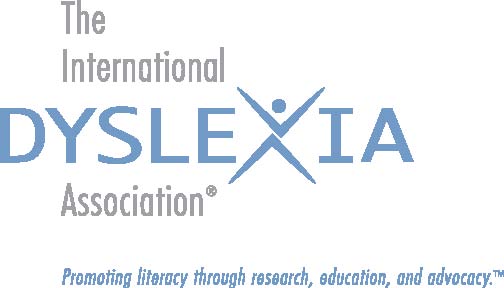 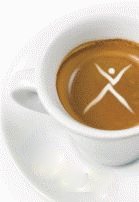 Request To Be Listed in Referral for Services Database1. Personal Information:Name:  _____________________  Title:  _________ *IDA Member #:________Street Address: _____________________________________City: ______________________	State: ___ Zip:  ________Business Phone: ________________  Cell/Home:  _______________________Email Address:  ________________________	Website:  ___________________2.  Professional Title / Role: (check all that apply)   Educational Diagnostician		   Reading Specialist   Educational / Academic Therapist	   Dyslexia / LD Support   Tutor of Academic Subjects		   Advocate, IEP & 504 Plans   Lawyer					   Psychologist   Speech-Language Pathologist		   Psychiatrist   Social Worker				   Other _________________3.  Ages Served: Elementary     Middle School     High School     College Students / Adults4.  Areas of Competence:      Check areas in which you can provide assistance to individuals with dyslexia.5.  Teaching Methods, Programs, & Techniques: Research has shown that individuals who have dyslexia or specific learning disabilities (SLD) benefit most from instruction that is multi-sensory, explicit, direct, cumulative and focused on the structure of language. It is IDA’s goal that professional practitioners have specific preparation in the prevention and remediation of language-based reading and writing difficulties.  Please list any programs or teaching methodologies you utilize in your work. A few approaches are listed below; however, there are many valuable research-based methods available. Although IDA does not endorse any specific approach, it has published a Matrix of Multisensory Structured Language Programs:  www.interdys.org/ewebeditpro5/upload/MSL2007finalR1.pdf. Multisensory Structured Language: www.interdys.org/ewebeditpro5/upload/MSLTeaching.pdf6.  Educational Background:  Institution:				Degree:				Year Awarded:______________________	___________________		_________________________________	___________________		___________7.  Professional Experience:Place of Employment:		Professional Role / Title:		Dates of 										Employment:___________________		___________________		______________________________		___________________		___________PLEASE READ THE FOLLOWING STATEMENT CAREFULLY BEFORE SIGNING:By my signature below, I certify and attest that all the statements and representations I have made in this form are true. Additionally, I certify and attest that I have not been convicted of any felony or crimes involving professional malfeasance, abuse of any kind, or crimes against persons. I have passed the Washington State background check and can provide evidence of this, should I be asked. I also acknowledge that a disclaimer will accompany any information disseminated by WABIDA which indicates that all service providers listed in the database have signed this verification statement. I understand that listing in the WABIDA database requires membership in IDA and is at the COMPLETE AND SOLE DISCRETION of WABIDA. By submitting this application, I agree to accept WABIDA’s determination regarding this request to be listed.Signature:  ________________________________	Date:  ________________ Educational /    Academic Therapy ADD/ADHD Coaching Post-Secondary   
    Planning / Transition Reading Advocacy Assistive Technology Writing Reading College Preparation Organizational &     Study SkillsContent Areas: Math English Science SAT / ACT / Grad. / Prof. Exam preparationOther:  ____________Other:  ____________Other:  ____________ Orton-Gillingham The Spalding Method® The Herman Method TM Language!TM  Wilson Reading System® Lindamood-Bell® Method Alphabet Phonics The Slingerland® Approach Sonday® System Wired for Reading TM Linguistic Remedies SM Other  ____________ Other  ____________ Other  ____________ Other  ____________